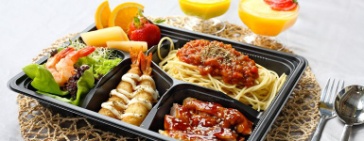 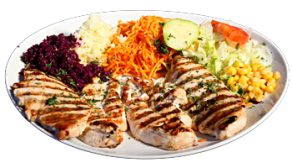 Indication :Le patron souhaite créer un nouveau menu au prix de 15 €.Ce qui est attendu de vous :La première étape sera de m'expliquer à l’oral ce que l'on vous demande en reformulant la question avec vos propres mots et ceci pour vérifier que vous avez bien compris l’énoncé.La deuxième étape sera de proposer, à l’oral, une méthode permettant de résoudre le problème et de répondre à la question posée. La troisième étape sera de me montrer le résultat de votre travail, permettant de répondre à la question.Remarque : Il y a plusieurs méthodes pour répondre à la question posée. Vous trouverez dans la deuxième page des questions et des ressources d’aide à la résolution de ce problème.Vous n’êtes pas obligé d’utiliser ces ressources et questions d’aide. Questions et ressources d’aide à la résolutionL'évolution du nombre hebdomadaire de repas livrés est représentée par le nuage de points dans le repère ci-dessous :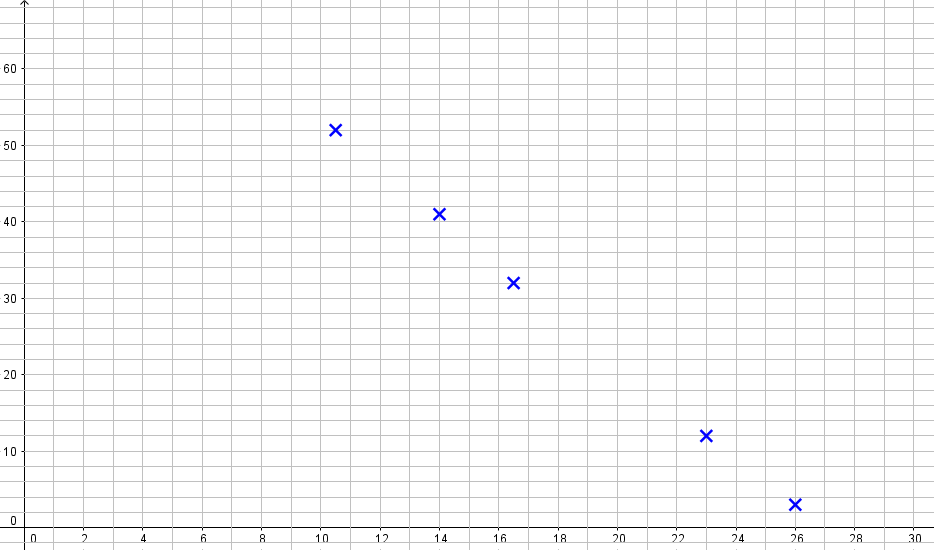 Copies d’écran de calculatrice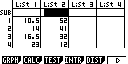 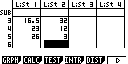 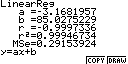 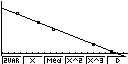 ACADEMIE  DE   POITIERSBac ProfessionnelORAL de contrôle Session : 2017MATHEMATIQUES – SCIENCES PHYSIQUESMATHEMATIQUES – SCIENCES PHYSIQUESMATHEMATIQUES – SCIENCES PHYSIQUESDurée : Préparation 15 minutes – Interrogation 15 minutesDurée : Préparation 15 minutes – Interrogation 15 minutesDurée : Préparation 15 minutes – Interrogation 15 minutesPrix du repas selon le menus choisi  ( €)xi10,5014,0016,5023,0026,00Nombre hebdomadaire de repas livrésyi524132123